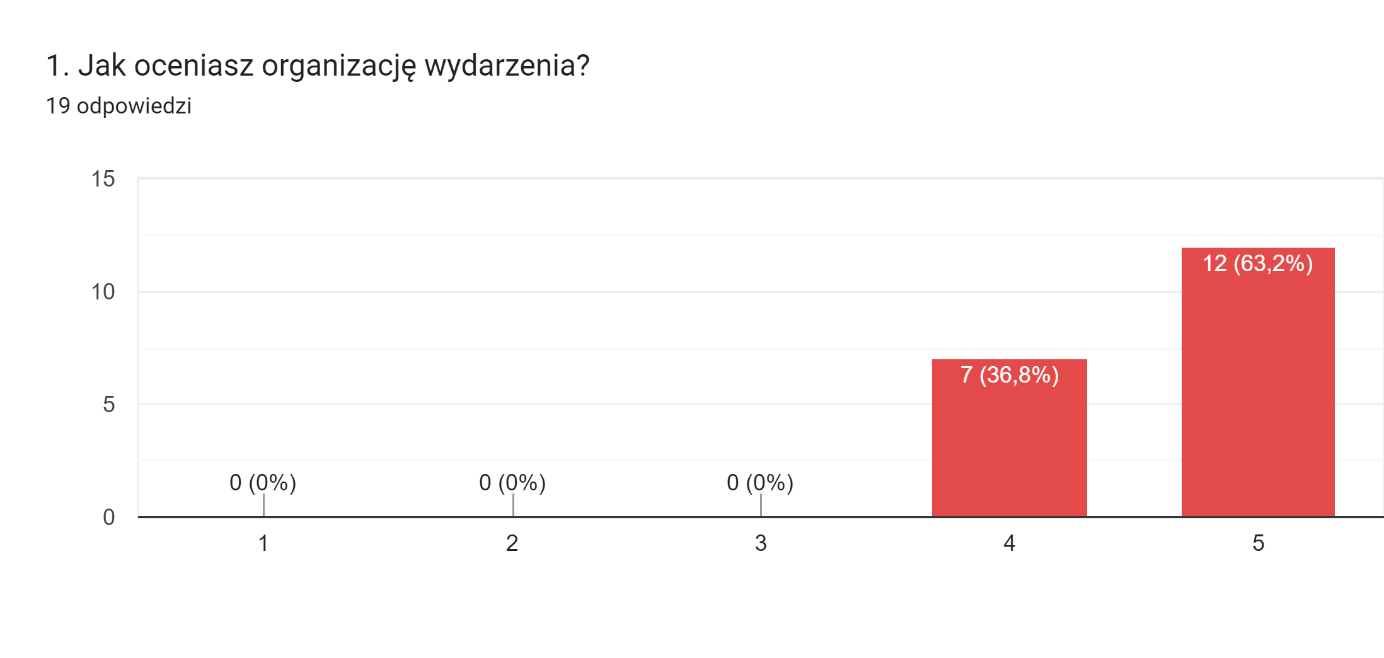 Co należałoby Twoim zdaniem poprawić w organizacji wydarzenia (odpowiedź wymagana, gdy w poprzednim pytaniu ocena była niższa niż 4)?0 odpowiedziNa razie nie ma odpowiedzi na to pytanie.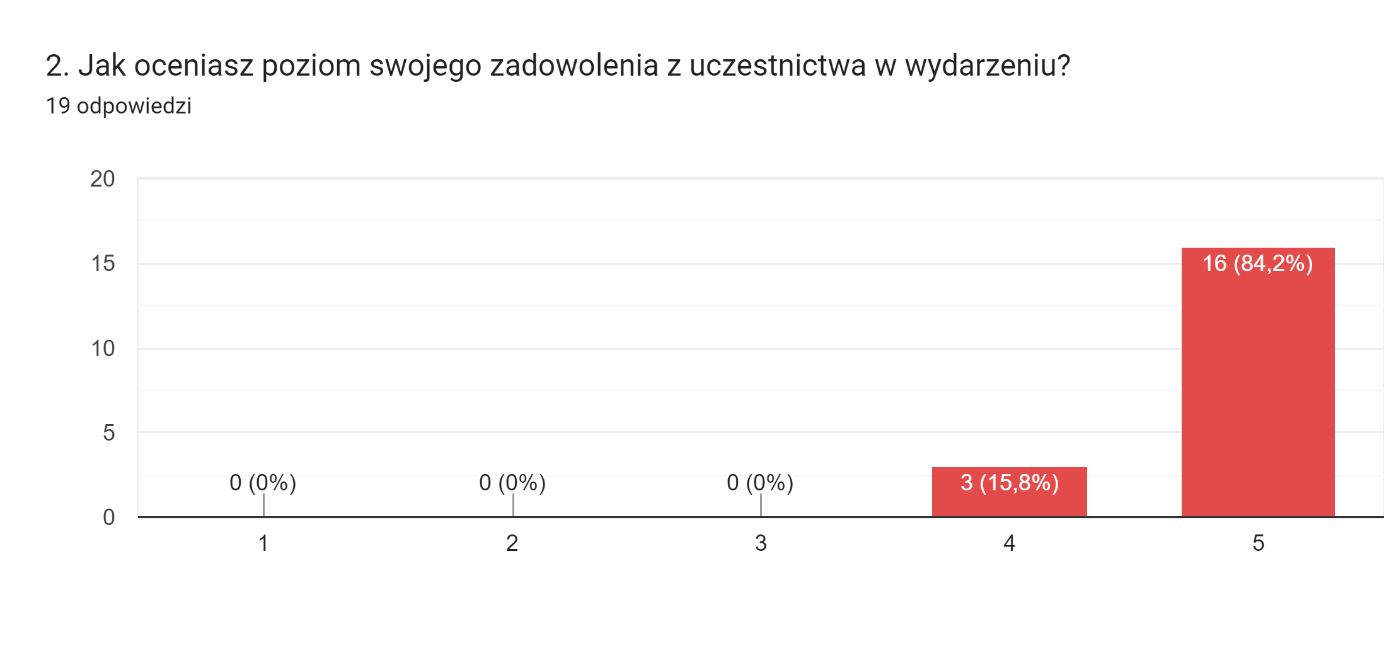 Co Ci się szczególnie nie podobało w wydarzeniu (odpowiedź wymagana, gdy w poprzednim pytaniu ocena była niższa niż 4)?0 odpowiedziNa razie nie ma odpowiedzi na to pytanie.3. Podaj źródło, z którego dowiedziałeś/dowiedziałaś się o organizowanym wydarzeniu (np. Internet, plakat).(19 odpowiedzi)internetPlakatInternetplakatZnajomi z klasyInternet, plakat w liceumFacebookGrupa młodzieżowej akademii młodego liderainternetInternetZnajomiWydarzenie na FBPlakat w szkoleplakat, internet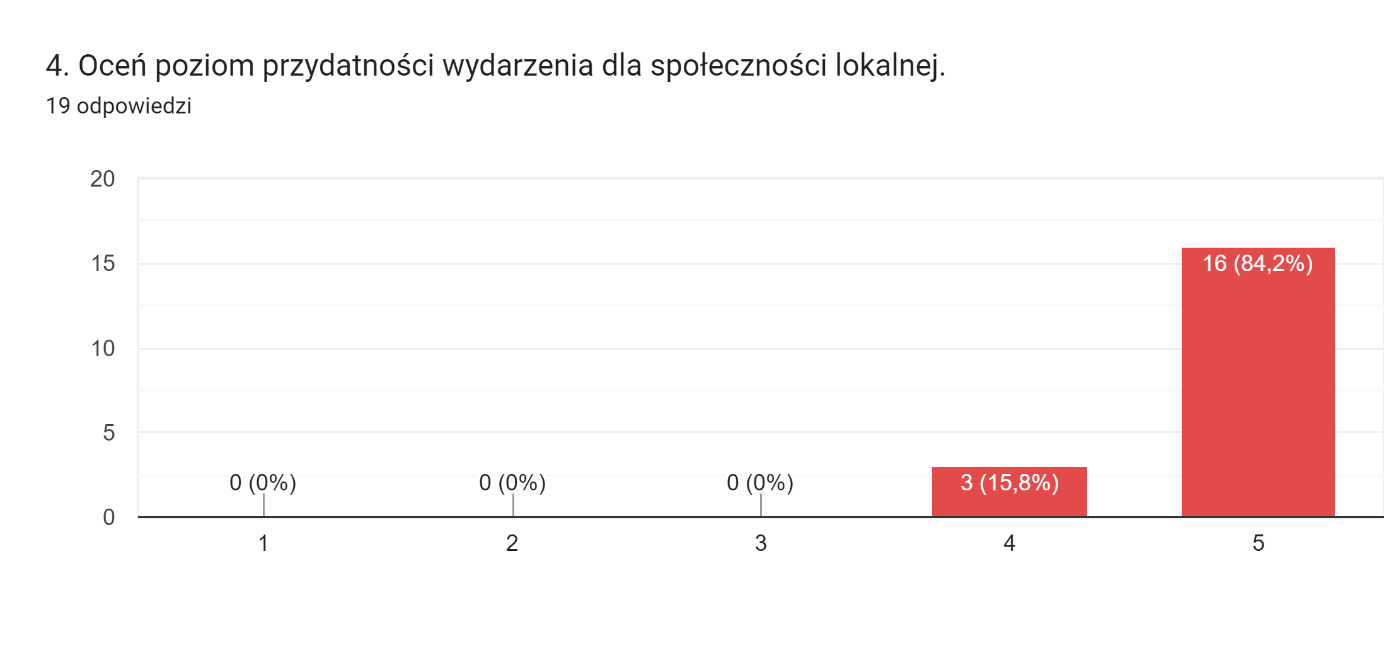 5. Czy wziąłbyś/wzięłabyś udział w podobnym wydarzeniu w przyszłości?(19 odpowiedzi)TaktakRaczej takZ pewnością